Мастер-класс «Обработка классической застежки на пуговицах в мужских брюках без подкладки»Сидорова Ольга Михайловна, мастер производственного обучения Государственное автономное профессиональное образовательное учреждение Чукотского автономного округа «Чукотский полярный техникум поселка Эгвекинот»Одежда – платье, халат, юбка, брюки, пальто, шуба, костюм, мужская сорочка, нижнее белье, головные уборы… 	С самого рождения и до самой смерти, с раннего утра и до поздней ночи она сопровождает человека. Никому не удалось обойтись без нее.Только мало кому приходит в голову, что любой предмет гардероба, как бы он не выглядел, и как бы не назывался, скроен и сшит чей-то рукой.Закройщики, портные, швеи – вот неполный перечень профессий, причастных к пошиву одежды. Эти профессии востребованы и актуальны.Знать технологию изготовления текстильных изделий и уметь применить эти знания на практике – вот задача учебных заведений, специализирующихся по профилю подготовки мастеров швейного дела.Ниже предлагается мастер-класс по обработке потайной застежки на пуговицах в среднем шве мужских брюк без подкладки. В наше время все чаще и чаще для этих целей используется тесьма-молния.  Но застежка на пуговицах – это классика…А классику надо знать!Выкраиваем гульфик, откосок, обтачки из подкладочной ткани для гульфика, откоска и для среза банта на левой половинке брюк.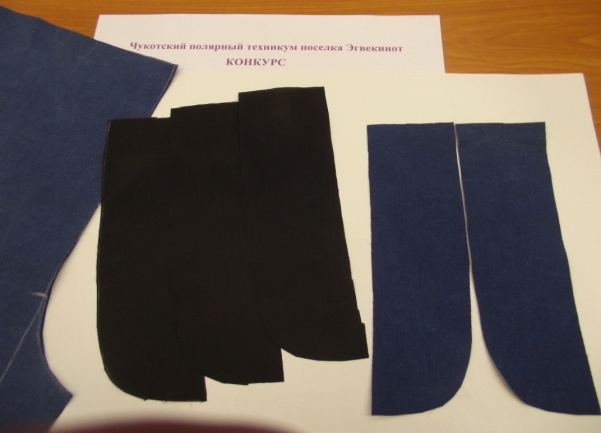 Обрабатываем гульфик: гульфик и подкладку для гульфика складываем  лицевыми сторонами внутрь, совмещая срезы, и внешний срез стачиваем швом 5 мм. Гульфик выворачиваем на лицевую сторону, шов выправляем и выметываем кант шириной 3 мм из основной ткани со стороны обтачки, затем прокладываем строчку шириной 2 мм, нитки временного назначения удаляем. На лицевой стороне гульфика намечаем места расположения петель и обметываем их на расстоянии 10 мм от края. Внутренний (отлетной) край гульфика обметываем на оверлоке. Гульфик приутюживаем. 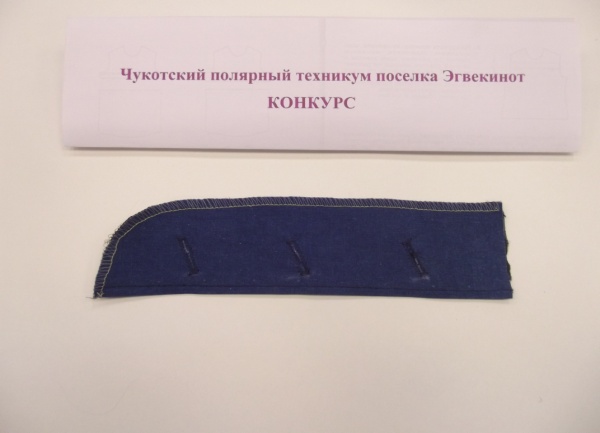 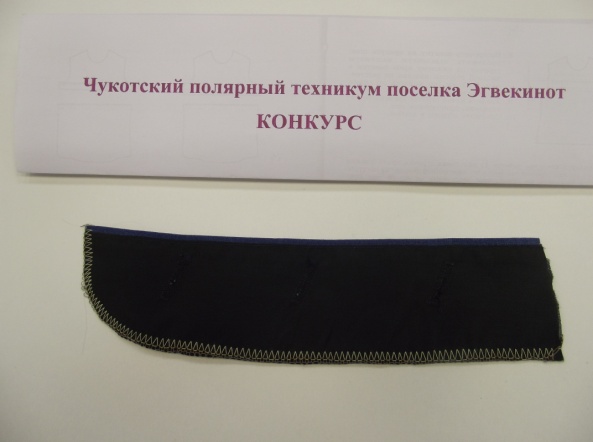 К линии банта левой половинки брюк притачиваем обтачку из подкладочной ткани. Ширина шва 5 мм. Обтачку выворачиваем на лицевую сторону. Шов притачивания закрепляем, прокладывая строчку с лицевой стороны обтачки на расстоянии 1 мм от края. На передних половинках брюкв конце строчек притачивания делаем рассечки. 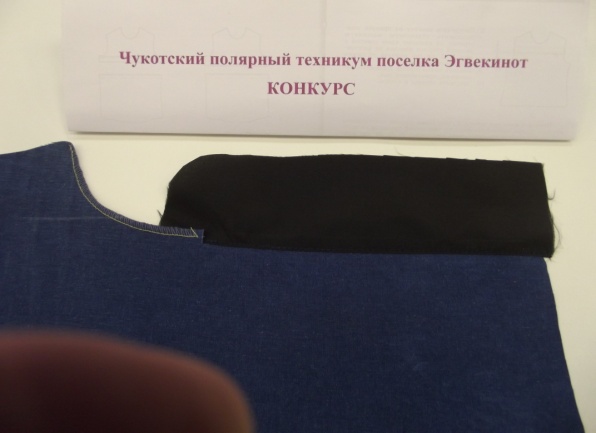 К левой половинке брюк с помощью двух закрепок между тремя петлями прикрепляем гульфик вплотную к шву притачивания обтачки банта. Обтачку вместе с гульфиком перегибаем на изнаночную сторону так, чтобы с изнаночной стороны образовался кант шириной 2 мм. и скалываем булавками.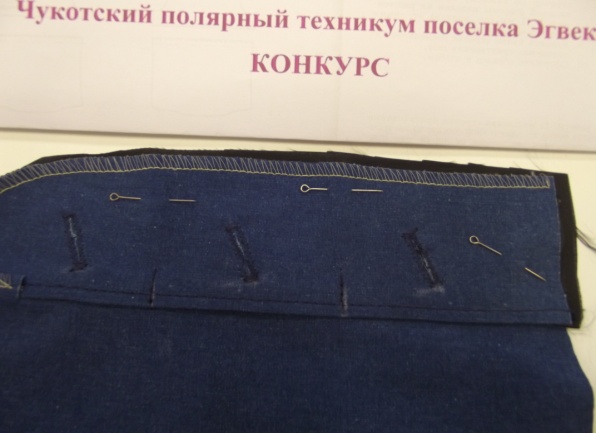 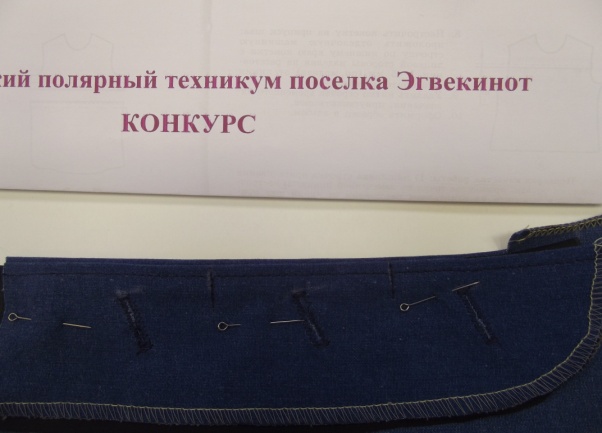 На левой половинке брюк с лицевой стороны мелом рисуем волнистую линию и по ней прокладываем отделочную строчку, закрепляющую гульфик со стороны внутреннего (отлетного) среза.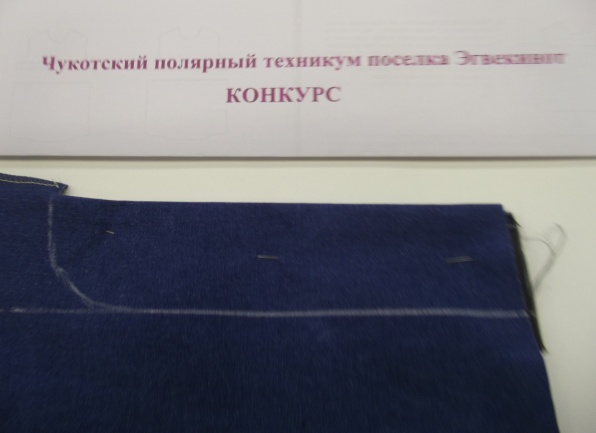 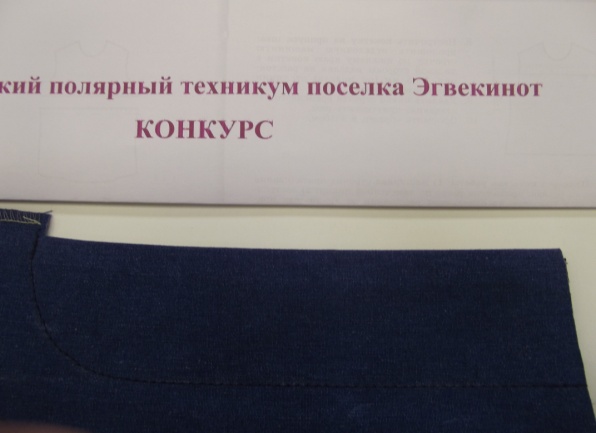 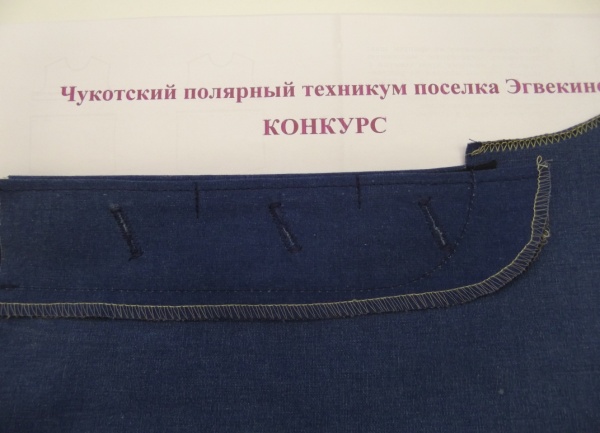 Обрабатываем откосок: складываем лицевыми сторонами внутрь откосок и обтачку для откоска, совмещая срезы, и стачиваем по внутреннему (отлетному) срезу. Откосок выворачиваем на лицевую сторону, шов выправляем и откосок  с притачанной обтачкой приутюживаем. Внешний срезо ткоска обметываем на оверлоке.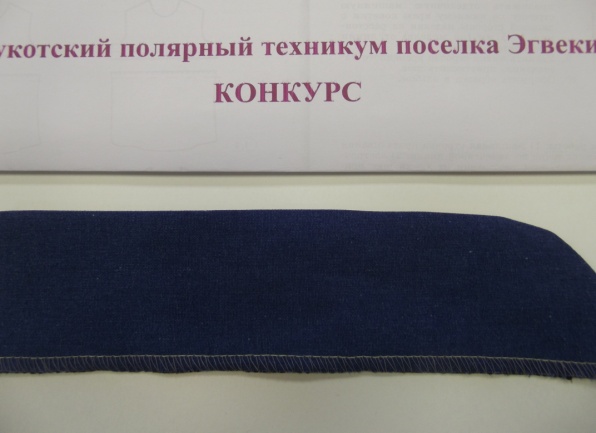 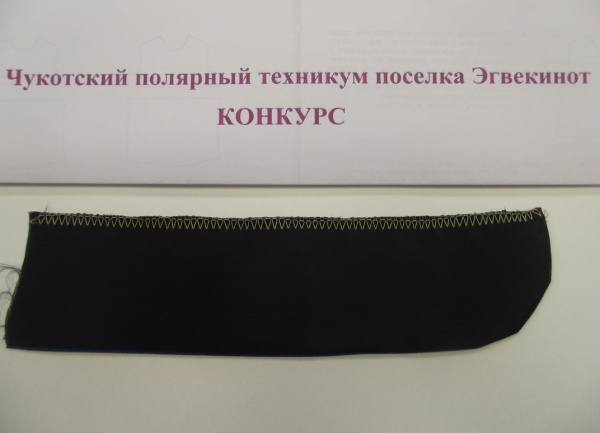 Обметанным срезом притачиваем откосок по линии банта к правой половинке брюк швом 5 мм, отворачиваем егона лицевую сторону и прокладываем отделочную строчку по откоску шириной 2 мм. 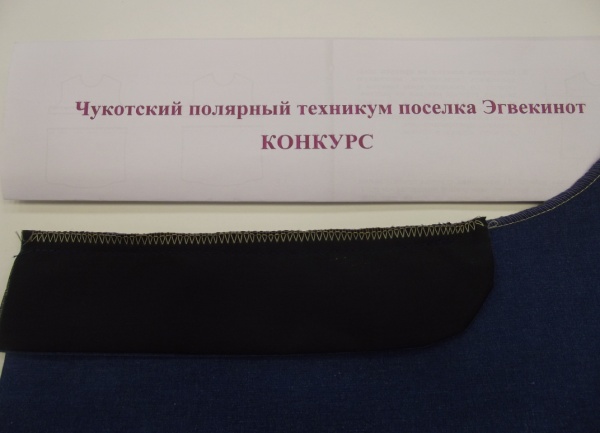 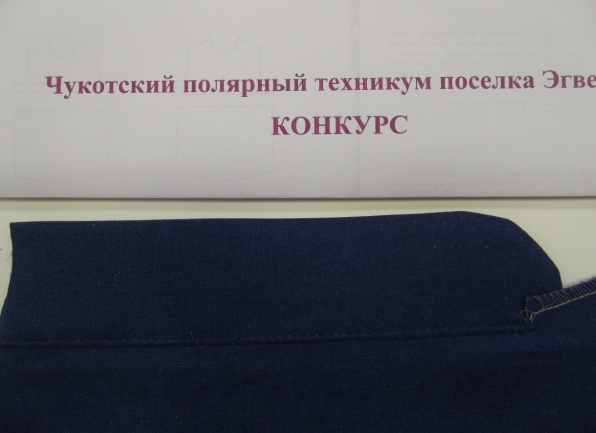 8. Складываем передние половинки брюк лицевыми сторонами внутрь по среднему срезу и стачиваем их швом 10 мм длиной 7-8 см, начиная шов от рассечек.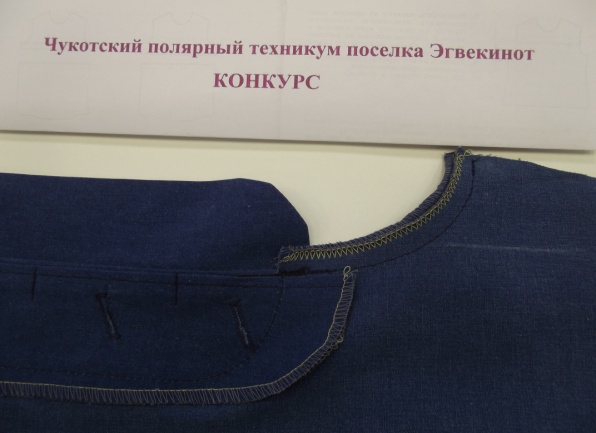 9. Брюки раскладываем, в районе рассечек в нижней части застежки на левой половинке брюк на лицевой стороне делаем закрепку.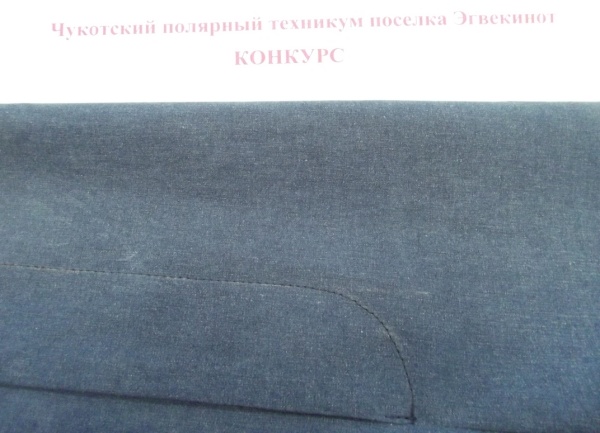 10. Пришиваем пуговицы на откоске, согласно расположению петель. Все, застежка готова!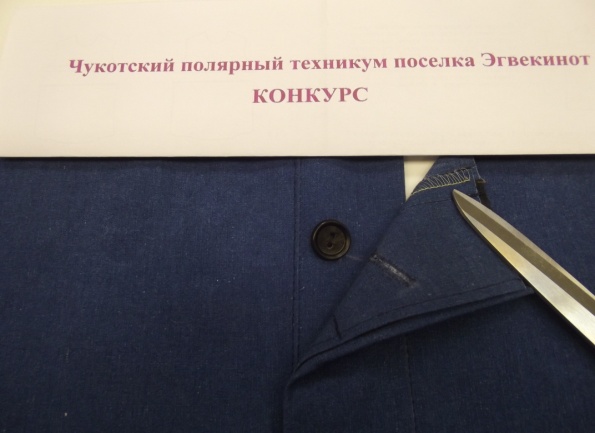 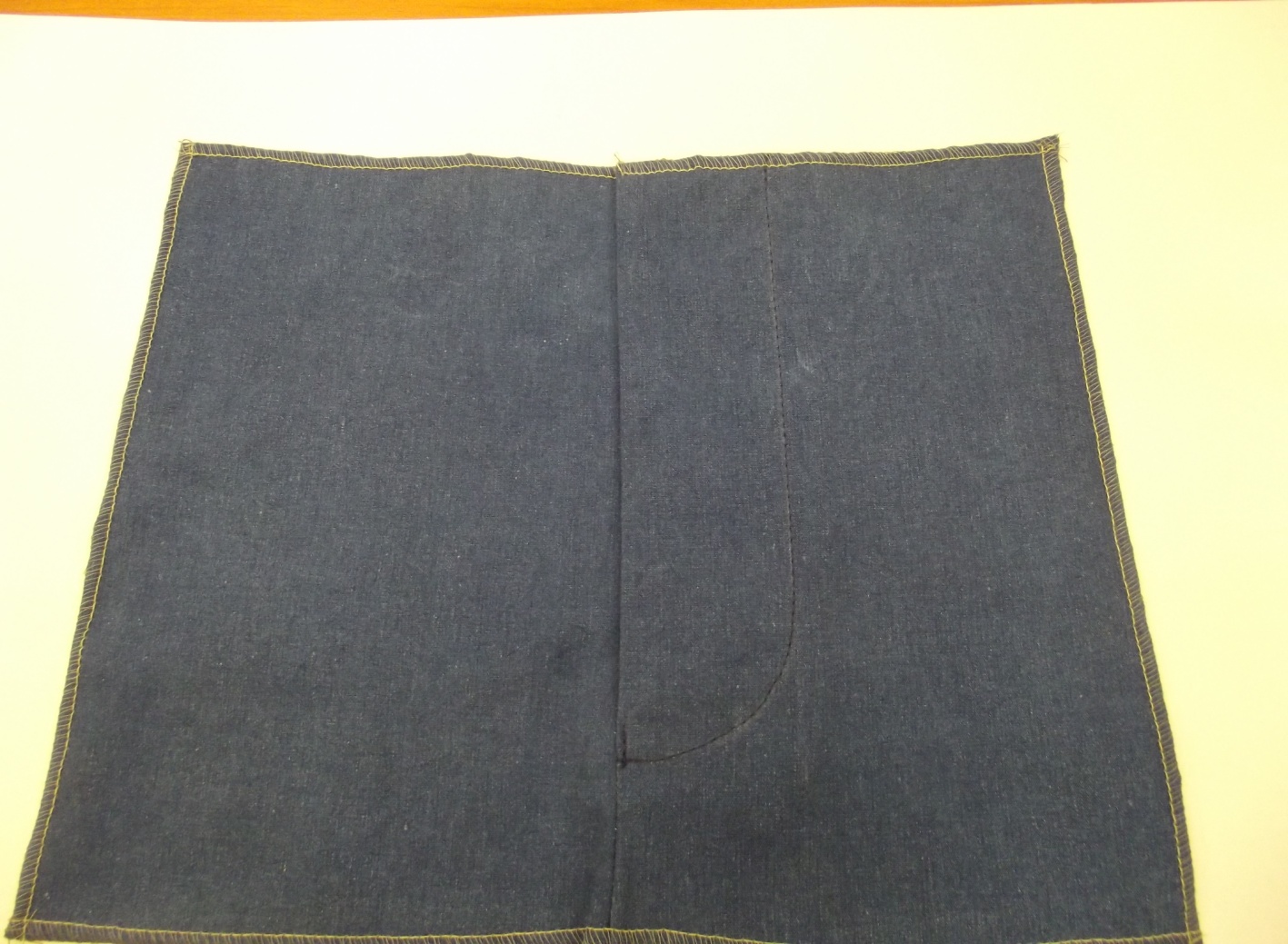 Используемая литература:Амирова Э.К. «Технология швейных изделий» учебник.СПО. Легкая промышленность. Издательский центр «Академия». 2012г. Бровина Е.В. Комплект инструкционно-технологических карт по производственному обучению. «Швея. Портной легкой швейной промышленности».НПО. Издательство «Феникс» 2006г. Крючкова Г.А. «Технология швейных изделий в двух частях. Часть 2».ПО. Легкая промышленность. Издательский центр «Академия». 2014г. Сотникова Т.С. «Технология одежды. Рабочая тетрадь».НПО. Легкая промышленность. Издательский центр «Академия». 2009г.     Интернет-ресурс: www.shej-sama.ru  